ПРОГРАММА КОНФЕРЕНЦИИ«ИКТ в образовании: инструменты и сценарии»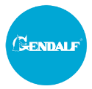 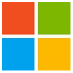 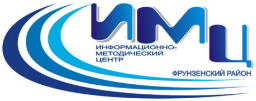 Организаторы: ГБУ «ИМЦ» Фрунзенского района, компания «ГЭНДАЛЬФ»                                  при поддержке ООО «Майкрософт Рус».  Дата: 29 октября 2019 г.Время: 11:00 – 15:00 Место проведения: Санкт-Петербург, ул. Турку, 20, к. 2, конференц-зал, 1-й этаж.Организаторы: ГБУ «ИМЦ» Фрунзенского района, компания «ГЭНДАЛЬФ»                                  при поддержке ООО «Майкрософт Рус».  Дата: 29 октября 2019 г.Время: 11:00 – 15:00 Место проведения: Санкт-Петербург, ул. Турку, 20, к. 2, конференц-зал, 1-й этаж.10:30-11:00Регистрация участников,  кофе-брейк,  выставка интерактивных решений, робототехники, VRРегистрация участников,  кофе-брейк,  выставка интерактивных решений, робототехники, VRРегистрация участников,  кофе-брейк,  выставка интерактивных решений, робототехники, VRРегистрация участников,  кофе-брейк,  выставка интерактивных решений, робототехники, VR11:00-11:10Вступительное словоВступительное словоНазаренкова Татьяна Николаевназаместитель директора ИМЦ Фрунзенского районаТерентьева Юлияруководитель  представительства СПб компании «ГЭНДАЛЬФ»11:10-11:40Помощь учителю в период цифровой трансформации. Сценарии и технологииПомощь учителю в период цифровой трансформации. Сценарии и технологииИльченко Ольгак.п.н., в.н.с. РАНГХиГС ФИРО, педагог-эксперт Microsoft , координатор и методист проекта «Реформатика»11:40-12:20Инструменты Teams в работе современного учителя при взаимодействии со всеми участниками образовательного процессаИнструменты Teams в работе современного учителя при взаимодействии со всеми участниками образовательного процессаТитов Юрий эксперт по информационным технологиям MicrosoftАфанасьева Людмила Сергеевна учитель информатики ГАОУ г. Москвы, школа №548 «Царицыно»  12:20-12:40Умные инновации: как заставить технологии работать?Умные инновации: как заставить технологии работать?Максимов Сергейобразовательный консультант DiGiS, тренер SMART12:40-13:00Проектная и соревновательная деятельность с компьютерами MakeblockПроектная и соревновательная деятельность с компьютерами MakeblockФилимонов Алексейруководитель направления «Образовательная робототехника»,  DiGiS13:00-13:20Кофе-брейк, выставка интерактивных решений, робототехники, VRКофе-брейк, выставка интерактивных решений, робототехники, VRКофе-брейк, выставка интерактивных решений, робототехники, VRКофе-брейк, выставка интерактивных решений, робототехники, VR13:40-14:00Корпоративный портал ИМЦ в Microsoft Sharepoint  Server 2016. Начало работыКорпоративный портал ИМЦ в Microsoft Sharepoint  Server 2016. Начало работыЭспиноса С. Франсиско методист ГБУ ИМЦ Фрунзенского района СПб, Шилин Сергей Николаевич, администратор БД ГБУ ИМЦ Фрунзенского района СПб13:20-13:40От электронных дневников к цифровой образовательной средеОт электронных дневников к цифровой образовательной средеБурлакова Еленаруководитель направления по региональному развитию компании «Новый диск»14:00-14:20Опыт применения Office 365 на уроке испанского языкаОпыт применения Office 365 на уроке испанского языкаЭспиноса С. Франсискозаведующий ЦИО, учитель испанского языка ГБОУ гимназии № 205 Фрунзенского района СПб14:20-14:40STEM-курс: от теории к практикеSTEM-курс: от теории к практикеТитов Юрийэксперт по информационным технологиям Microsoft14:40-15:00VR-технологии в образовании: современные реалии и перспективыVR-технологии в образовании: современные реалии и перспективыСмирнова Надеждарегиональный представитель Lenovo в Санкт-ПетербургеОтветы на вопросы, лотереяОтветы на вопросы, лотереяОтветы на вопросы, лотереяОтветы на вопросы, лотерея